附件4：              试卷评阅模板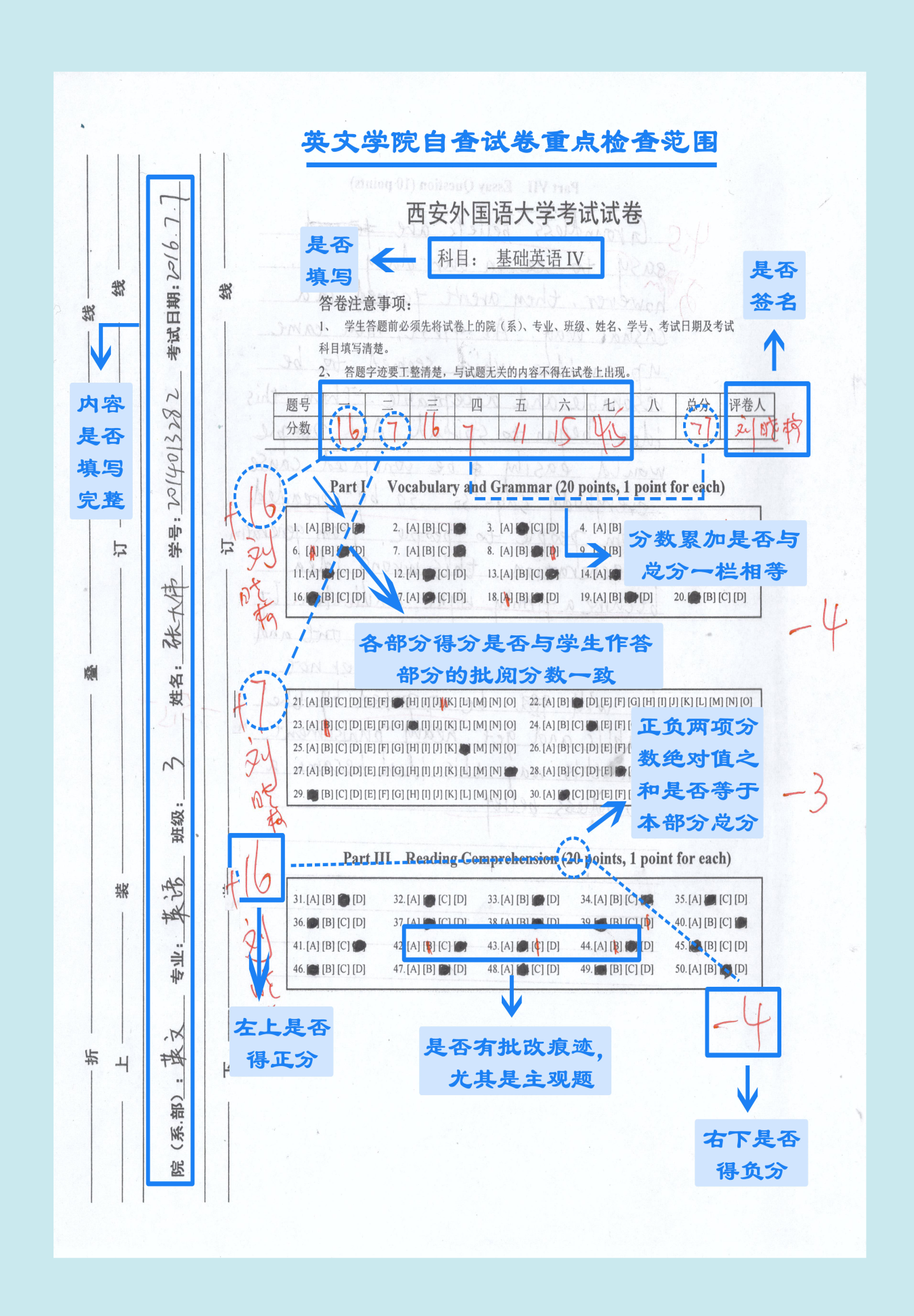 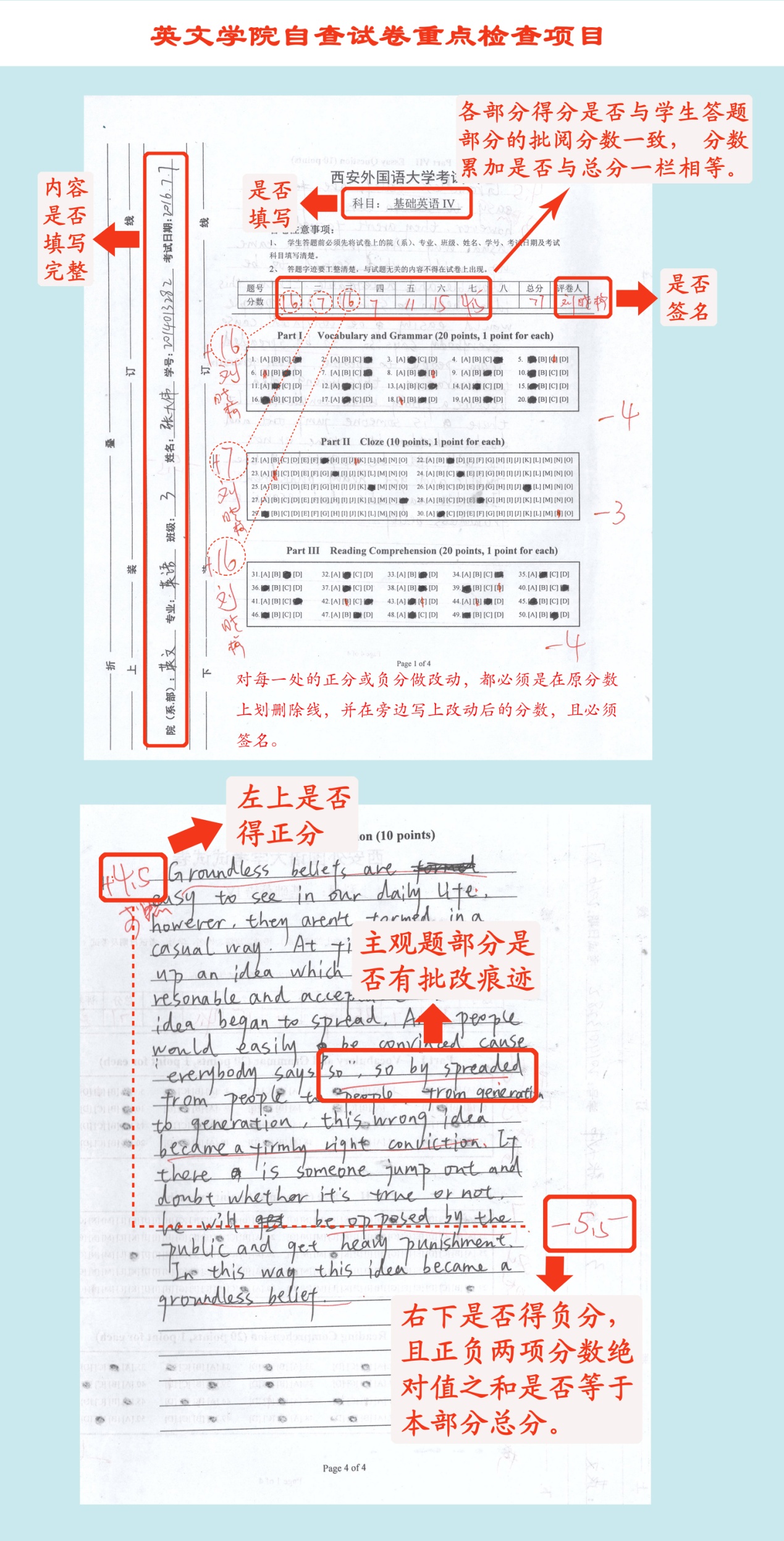 